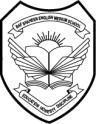 BAF SHAHEEN ENGLISH MEDIUM COLLEGE (SEMC)    STD - VIIBOOK LIST 2023 - 24SYLLABUS	2023 - 24BAF SHAHEEN ENGLISH MEDIUM COLLEGE (SEMC)BOOK LIST 2023-24STD – VIIEXERCISE BOOKSTotal Subjects and Distribution of Marks in Term Examination – 2023 – 2024For STD  7BAF SHAHEEN ENGLISH MEDIUM COLLEGE (SEMC)YEARLY SYLLABUS 2023-2024STD – VIISUBJECT: BANGLA PAPER I (সাহিত্য)BAF SHAHEEN ENGLISH MEDIUM COLLEGE (SEMC)YEARLY SYLLABUS 2023-2024STD – VIISUBJECT: BANGLA  PAPER II  (ব্যাকরণ)BAF SHAHEEN ENGLISH MEDIUM COLLEGE (SEMC)YEARLY SYLLABUS  2023-2024STD – VIISUBJECT: ENGLISH LANGUAGEBAF SHAHEEN ENGLISH MEDIUM COLLEGE (SEMC)YEARLY SYLLABUS 2023-2024STD – VIISUBJECT: LITERATURE IN ENGLISHBAF SHAHEEN ENGLISH MEDIUM COLLEGE (SEMC)YEARLY SYLLABUS 2023 - 24STD – VIISUBJECT: MATHEMATICSBAF SHAHEEN ENGLISH MEDIUM COLLEGE (SEMC)YEARLY SYLLABUS 2023-2024STD – VIISUBJECT: PHYSICSBAF SHAHEEN ENGLISH MEDIUM COLLEGE (SEMC)YEARLY SYLLABUS 2023-2024STD – VIISUBJECT: CHEMISTRYBAF SHAHEEN ENGLISH MEDIUM COLLEGE (SEMC)YEARLY SYLLABUS 2023-2024STD – VIISUBJECT: BIOLOGYBAF SHAHEEN ENGLISH MEDIUM COLLEGE (SEMC)YEARLY SYLLABUS 2023-2024STD – VIISUBJECT: GEOGRAPHYBAF SHAHEEN ENGLISH MEDIUM COLLEGE (SEMC)YEARLY SYLLABUS 2023-2024STD – VIISUBJECT: BANGLADESH STUDIESBAF SHAHEEN ENGLISH MEDIUM COLLEGE (SEMC)YEARLY SYLLABUS 2023-2024STD – VIISUBJECT: DIGITAL  LITERACYBAF SHAHEEN ENGLISH MEDIUM COLLEGE (SEMC)YEARLY SYLLABUS 2023-2024STD – VIISUBJECT:  ART & DESIGNSubject Name of Books Author/publishersEnglish Language Cambridge Lower secondary English Learner’s Book – 8Cambridge Lower secondary English Work Book – 8Pub: Cambridge University Press (Original Book with digital access for one year)English Language Cambridge Grammar and Writing Skills Book -7Pub: Cambridge University Press (Original Book with digital access for one year)English Literature1. A Tale of Two Cities – Charles DickensPub: Federal PublicationsEnglish LiteratureGeorge Orwell Pub: Friends Publisher English Literature2.Selected  Poems  and Outstanding short stories - 7Ignite PublicationLongmanBangla Paper -1১. বাংলা   শ্রেণী প্রকাশক : জাতীয় শিক্ষাক্রম ও পাঠ্যপুস্তক বোর্ড, বাংলাদেশ শিক্ষাবর্ষ: ২০২৩.Bangla Paper -1২. দুই বাংলার ছোটদের শ্রেষ্ঠগল্প প্রকাশক চারুলিপিBangla Paper - 2৩. আমাদের ব্যকরণ ও রচনাSupplied by SEMCMaths Cambridge Lower Secondary Mathematics learner’sbook -8Cambridge Lower Secondary Mathematics Work Book - 8Pub : Cambridge University Press (Original Book with digital access for one year)Biology Target Science (Biology Foundation Tier) David Coppock Pub: Oxford University PressChemistry Target Science (Chemistry Foundation Tier) Pat O' Brien  Pub: Oxford University PressPhysics Target Science (Physics Foundation Tier) Stephen Pople Pub: Oxford University PressDigital LiteracyClick Start Book -  7Pub : Cambridge University Press (Original Book with digital access for one year)Geography1. Understanding Geography 3 Pub: Longman Bangladesh StudiesDiscovering Bangladesh Book -IIPub: Ignite PublicationArt & Design Complied work Supplied by the subject teacher Value EducationLearn to Lead - 7Pub: Cambridge University Press(Original Book with digital access for one year)Sl Type of the copy C.W H.W C.T1. Single Lined 07 Copies 05 Copies -2. Plain Exercise Books 03 Copies 03 Copies -3. Drawing (Large) 03 Copies 03 Copies 01 Copy4. Laboratory note books 04 Copies 04 Copies -5. Diary 01 Copy - -SubjectDescription of the subjectAssessmentMCQStructuredTotalPage NoBangla 1st paperসাহিত্য302050100Bangla 2nd  paperব্যাকরণ302050100English 1st paperLiterature302050100English 2nd  paperLanguage302050100Mathematics302050100Physics302050100Geography302050100Bangladesh studies302050100Chemistry302050100Biology302050100Digital Literacy/ Computer science3020Practical50100Art30-701001200Name of the BooksMid Term Mid Term Final TermFinal Termবাংলা   7  শ্রেণি দুই বাংলার শ্রেষ্ঠ গল্পTotal No of Working Days:100Total No of Working Days:90বাংলা   7  শ্রেণি দুই বাংলার শ্রেষ্ঠ গল্পTotal No of Actual Class Days:73Total No of Actual Class Days:67বাংলা   7  শ্রেণি দুই বাংলার শ্রেষ্ঠ গল্পTotal No of Classes: Total No of Classes:বাংলা   7  শ্রেণি দুই বাংলার শ্রেষ্ঠ গল্পAssessment : 1 syllabusগদ্য1) জগদীশচন্দ্র বসু পদ্য2) মাঝি No of Classes                                :     7         No of Revision Classes                  :    1Assessment : 1 syllabusগদ্য1) জগদীশচন্দ্র বসু পদ্য2) মাঝি No of Classes                                :     7         No of Revision Classes                  :    1Assessment : 1 syllabusগদ্য1) আষাঢ়ের এক রাতেপদ্য2) নোলক No of Classes                                :     7         No of Revision Classes                  :    1Assessment : 1 syllabusগদ্য1) আষাঢ়ের এক রাতেপদ্য2) নোলক No of Classes                                :     7         No of Revision Classes                  :    1বাংলা   7  শ্রেণি দুই বাংলার শ্রেষ্ঠ গল্পAssignment/ CT: 2 syllabusগদ্য1) আমড়া ও ক্র্যাব নেবুলাপদ্য2) ময়নামতির চর  No of Classes                                :     7         No of Revision Classes                  :    1Assignment/ CT: 2 syllabusগদ্য1) আমড়া ও ক্র্যাব নেবুলাপদ্য2) ময়নামতির চর  No of Classes                                :     7         No of Revision Classes                  :    1Assignment/ CT: 2 syllabusগদ্য1)  বাংলা নববর্ষ পদ্য2) ঢাকাই ছড়া  No of Classes                                :     7         No of Revision Classes                  :    1Assignment/ CT: 2 syllabusগদ্য1)  বাংলা নববর্ষ পদ্য2) ঢাকাই ছড়া  No of Classes                                :     7         No of Revision Classes                  :    1বাংলা   7  শ্রেণি দুই বাংলার শ্রেষ্ঠ গল্পAssignment/ CT: 3 syllabusগদ্য1) পিরামিড No of Classes                                :     7         No of Revision Classes                  :    1Assignment/ CT: 3 syllabusগদ্য1) পিরামিড No of Classes                                :     7         No of Revision Classes                  :    1Assignment/ CT: 3 syllabusগদ্য1)  সেই ছেলেটিপদ্য2) মোরা ঝঞ্ঝার মতো উদ্দাম দুই বাংলার শ্রেষ্ঠ গল্প No of Classes                                :     7         No of Revision Classes                  :    1Assignment/ CT: 3 syllabusগদ্য1)  সেই ছেলেটিপদ্য2) মোরা ঝঞ্ঝার মতো উদ্দাম দুই বাংলার শ্রেষ্ঠ গল্প No of Classes                                :     7         No of Revision Classes                  :    1বাংলা   7  শ্রেণি দুই বাংলার শ্রেষ্ঠ গল্পAssignment/ CT: 4 syllabusদুই বাংলার শ্রেষ্ঠ গল্পi) ঘুম তাড়ানোর গল্পii) বাবা No of Classes                                :     6         No of Revision Classes                  :    1Assignment/ CT: 4 syllabusদুই বাংলার শ্রেষ্ঠ গল্পi) ঘুম তাড়ানোর গল্পii) বাবা No of Classes                                :     6         No of Revision Classes                  :    1Assignment/ CT: 4 syllabusদুই বাংলার শ্রেষ্ঠ গল্পi) কি করে বুঝবোii) অসহযোগী No of Classes                                :    6         No of Revision Classes                  :    1Assignment/ CT: 4 syllabusদুই বাংলার শ্রেষ্ঠ গল্পi) কি করে বুঝবোii) অসহযোগী No of Classes                                :    6         No of Revision Classes                  :    1Revision Class for Mid TermNo of Classes                           : No of Formative assessment   :01No of Spot Test                       :01Revision Class for Mid TermNo of Classes                           : No of Formative assessment   :01No of Spot Test                       :01Revision Classes for Final TermNo of Classes                           : No of Formative assessment   : 01No of Spot Test                       :01Revision Classes for Final TermNo of Classes                           : No of Formative assessment   : 01No of Spot Test                       :01Types of Question & Distribution of MarksSection A (MCQ) Total = 20১) সিলেবাস নির্ধারিত গদ্য, পদ্য ও দুই বাংলার শ্রেষ্ঠ গল্প থেকে বহুনির্বাচনী (Mcq)                            = 20           [Note students will select answer from 4 options)    Section B (Structured Question) = 50১) সিলেবাস নির্ধারিত (গদ্য ও পদ্য) থেকে শব্দার্থ ও বাক্য রচনা                                        (৫ X ২) = ১০২) অল্প কথায় উত্তর দাও (গদ্য, পদ্য) (৫ X ২) =   ১০৩) অল্প কথায় উত্তর দাও (শ্রেষ্ঠ গল্প) (৫ X ২) =   ১০৪) মূলভাব                                                    =    ৫৫. বড় প্রশ্ন                                          (১ X ৫) = ৫৬. ক্লোজ পরিচ্ছেদ (Cloze passage)                  ৫            ৭. অনুচ্ছেদ অনুধাবন                                          ৫Section A (MCQ) Total = 20১) সিলেবাস নির্ধারিত গদ্য, পদ্য ও দুই বাংলার শ্রেষ্ঠ গল্প থেকে বহুনির্বাচনী (Mcq)                            = 20           [Note students will select answer from 4 options)    Section B (Structured Question) = 50১) সিলেবাস নির্ধারিত (গদ্য ও পদ্য) থেকে শব্দার্থ ও বাক্য রচনা                                        (৫ X ২) = ১০২) অল্প কথায় উত্তর দাও (গদ্য, পদ্য) (৫ X ২) =   ১০৩) অল্প কথায় উত্তর দাও (শ্রেষ্ঠ গল্প) (৫ X ২) =   ১০৪) মূলভাব                                                    =    ৫৫. বড় প্রশ্ন                                          (১ X ৫) = ৫৬. ক্লোজ পরিচ্ছেদ (Cloze passage)                  ৫            ৭. অনুচ্ছেদ অনুধাবন                                          ৫Section A (MCQ) Total = 20১) সিলেবাস নির্ধারিত গদ্য, পদ্য ও দুই বাংলার শ্রেষ্ঠ গল্প থেকে বহুনির্বাচনী (Mcq)                            = 20           [Note students will select answer from 4 options)    Section B (Structured Question) = 50১) সিলেবাস নির্ধারিত (গদ্য ও পদ্য) থেকে শব্দার্থ ও বাক্য রচনা                                        (৫ X ২) = ১০২) অল্প কথায় উত্তর দাও (গদ্য, পদ্য) (৫ X ২) =   ১০৩) অল্প কথায় উত্তর দাও (শ্রেষ্ঠ গল্প) (৫ X ২) =   ১০৪) মূলভাব                                                    =    ৫৫. বড় প্রশ্ন                                          (১ X ৫) = ৫৬. ক্লোজ পরিচ্ছেদ (Cloze passage)                  ৫            ৭. অনুচ্ছেদ অনুধাবন                                          ৫Section A (MCQ) Total = 20১) সিলেবাস নির্ধারিত গদ্য, পদ্য ও দুই বাংলার শ্রেষ্ঠ গল্প থেকে বহুনির্বাচনী (Mcq)                            = 20           [Note students will select answer from 4 options)    Section B (Structured Question) = 50১) সিলেবাস নির্ধারিত (গদ্য ও পদ্য) থেকে শব্দার্থ ও বাক্য রচনা                                        (৫ X ২) = ১০২) অল্প কথায় উত্তর দাও (গদ্য, পদ্য) (৫ X ২) =   ১০৩) অল্প কথায় উত্তর দাও (শ্রেষ্ঠ গল্প) (৫ X ২) =   ১০৪) মূলভাব                                                    =    ৫৫. বড় প্রশ্ন                                          (১ X ৫) = ৫৬. ক্লোজ পরিচ্ছেদ (Cloze passage)                  ৫            ৭. অনুচ্ছেদ অনুধাবন                                          ৫Marks Weighing30 marks from Class Assessment70 marks from Mid Term Exam30 marks from Class Assessment70 marks from Mid Term Exam30 marks from Class Assessment70 marks from Final Term Exam30 marks from Class Assessment70 marks from Final Term ExamName of the BooksMid Term Mid Term Final TermFinal Termআমাদের ব্যকরণ ও রচনাTotal No of Working Days:100Total No of Working Days:90আমাদের ব্যকরণ ও রচনাTotal No of Actual Class Days:73Total No of Actual Class Days:67আমাদের ব্যকরণ ও রচনাTotal No of Classes:Total No of Classes:আমাদের ব্যকরণ ও রচনাআমাদের ব্যকরণ ও রচনাAssessment : 1 syllabus১ . ব্যঞ্জনসন্ধি  (১-৫০)  ২ .বাক্য সংকোচন (৬১-১০০)  No of Classes                               :  8            No of Revision Classes                 : 1Assessment : 1 syllabus১ . ব্যঞ্জনসন্ধি  (১-৫০)  ২ .বাক্য সংকোচন (৬১-১০০)  No of Classes                               :  8            No of Revision Classes                 : 1Assessment : 1 syllabus১ .বিসর্গ সন্ধি  (১-৫০)  ২ .বাক্য সংকোচন (১০১-১৪০)  No of Classes                               :  8            No of Revision Classes                 : 1Assessment : 1 syllabus১ .বিসর্গ সন্ধি  (১-৫০)  ২ .বাক্য সংকোচন (১০১-১৪০)  No of Classes                               :  8            No of Revision Classes                 : 1আমাদের ব্যকরণ ও রচনাAssignment/ CT: 2 syllabus১ . বাগধারা (৬১-১০০)  ২ . চিঠি (শব্দ সংখ্যা ১০০)i) নতুন ক্লাসে ওঠার অভিজ্ঞতা জানিয়ে একটি চিঠি লিখ।ii)সম্প্রতি তুমি একটি পারিবারিক অনুষ্ঠানে গিয়েছিলে, সেই অভিজ্ঞতা জানিয়ে একটি চিঠি লিখ।No of Classes                               :  8            No of Revision Classes                 : 1Assignment/ CT: 2 syllabus১ . বাগধারা (৬১-১০০)  ২ . চিঠি (শব্দ সংখ্যা ১০০)i) নতুন ক্লাসে ওঠার অভিজ্ঞতা জানিয়ে একটি চিঠি লিখ।ii)সম্প্রতি তুমি একটি পারিবারিক অনুষ্ঠানে গিয়েছিলে, সেই অভিজ্ঞতা জানিয়ে একটি চিঠি লিখ।No of Classes                               :  8            No of Revision Classes                 : 1Assignment/ CT: 2 syllabus১ . বাগধারা (১০১-১৪০)  ২ . আবেদনপত্র (শব্দ সংখ্যা ১০০)i) স্কুলে বৃক্ষমেলা/বই মেলার আয়োজনের অনুমতি চেয়ে অধ্যক্ষের নিকট আবেদনপত্র লিখ।ii) তোমার এলাকার একটি রাস্তা সংশ্লিষ্ট কর্তৃপক্ষের নিকট একটি আবেদনপত্র লিখ।No of Classes                               :  8            No of Revision Classes                 : 1Assignment/ CT: 2 syllabus১ . বাগধারা (১০১-১৪০)  ২ . আবেদনপত্র (শব্দ সংখ্যা ১০০)i) স্কুলে বৃক্ষমেলা/বই মেলার আয়োজনের অনুমতি চেয়ে অধ্যক্ষের নিকট আবেদনপত্র লিখ।ii) তোমার এলাকার একটি রাস্তা সংশ্লিষ্ট কর্তৃপক্ষের নিকট একটি আবেদনপত্র লিখ।No of Classes                               :  8            No of Revision Classes                 : 1আমাদের ব্যকরণ ও রচনাAssignment/ CT: 3 syllabus১ . বাক্য রূপান্তর (সরল, জটিল, যৌগিক)২ .প্রবাদ প্রবচন (৩১-৬৫)  No of Classes                               :  8            No of Revision Classes                 : 1Assignment/ CT: 3 syllabus১ . বাক্য রূপান্তর (সরল, জটিল, যৌগিক)২ .প্রবাদ প্রবচন (৩১-৬৫)  No of Classes                               :  8            No of Revision Classes                 : 1Assignment/ CT: 3 syllabus১ . বাক্য রূপান্তর (বাচ্য)২ .প্রবাদ প্রবচন(৬৬-১০০)  No of Classes                               :  8            No of Revision Classes                 : 1Assignment/ CT: 3 syllabus১ . বাক্য রূপান্তর (বাচ্য)২ .প্রবাদ প্রবচন(৬৬-১০০)  No of Classes                               :  8            No of Revision Classes                 : 1আমাদের ব্যকরণ ও রচনাআমাদের ব্যকরণ ও রচনাAssignment/ CT: 4 syllabusরচনা (শব্দ সংখ্যা ২০০)১. সংবাদপত্র২. পরিবেশ দূষণ ও তার প্রতিকার৩. একটি ব্যস্ত ছুটির দিনNo of Classes                               :  8            No of Revision Classes                 : 1Assignment/ CT: 4 syllabusরচনা (শব্দ সংখ্যা ২০০)১. সংবাদপত্র২. পরিবেশ দূষণ ও তার প্রতিকার৩. একটি ব্যস্ত ছুটির দিনNo of Classes                               :  8            No of Revision Classes                 : 1Assignment/ CT: 4 syllabusরচনা (শব্দ সংখ্যা ২০০)১. বিনয় ও নম্রতা২. পরীক্ষার পূর্বরাত্রি৩. মানব কল্যাণে বিজ্ঞান ও প্রযুক্তিNo of Classes                               :  8            No of Revision Classes                 : 1Assignment/ CT: 4 syllabusরচনা (শব্দ সংখ্যা ২০০)১. বিনয় ও নম্রতা২. পরীক্ষার পূর্বরাত্রি৩. মানব কল্যাণে বিজ্ঞান ও প্রযুক্তিNo of Classes                               :  8            No of Revision Classes                 : 1Revision Class for Mid TermNo of Classes      4                     : No of Formative assessment   :01No of Spot Test                       :01Revision Class for Mid TermNo of Classes      4                     : No of Formative assessment   :01No of Spot Test                       :01Revision Classes for Final TermNo of Classes         5                  : No of Formative assessment   : 01No of Spot Test                       :01Revision Classes for Final TermNo of Classes         5                  : No of Formative assessment   : 01No of Spot Test                       :01Types of Question & Distribution of MarksSection A (MCQ) Total = 20 ১ ) নির্ধারিত ব্যাকরণ অংশ থেকে বহুনির্বাচনী(MCQ) প্রশ্ন                                                                   ২০[Note students will give right answer from 4 options)Section B (Structured Question) = 50১ ) সন্ধি                                                       ৫২) বাক্য সংকোচন                                       ৫৩. বাগধারা                                                  ৫৪. প্রবাদ প্রবচন                                                ৫৫. বাক্য রূপান্তর                                              ৫৬. চিঠি                                                            ১০৭. রচনা                                                          ১৫Section A (MCQ) Total = 20 ১ ) নির্ধারিত ব্যাকরণ অংশ থেকে বহুনির্বাচনী(MCQ) প্রশ্ন                                                                   ২০[Note students will give right answer from 4 options)Section B (Structured Question) = 50১ ) সন্ধি                                                       ৫২) বাক্য সংকোচন                                       ৫৩. বাগধারা                                                  ৫৪. প্রবাদ প্রবচন                                                ৫৫. বাক্য রূপান্তর                                              ৫৬. চিঠি                                                            ১০৭. রচনা                                                          ১৫Section A (MCQ) Total = 20 ১ ) নির্ধারিত ব্যাকরণ অংশ থেকে বহুনির্বাচনী(MCQ) প্রশ্ন                                                                   ২০[Note students will give right answer from 4 options)Section B (Structured Question) = 50১ ) সন্ধি                                                       ৫২) বাক্য সংকোচন                                       ৫৩. বাগধারা                                                  ৫৪. প্রবাদ প্রবচন                                                ৫৫. বাক্য রূপান্তর                                              ৫৬. চিঠি                                                            ১০৭. রচনা                                                          ১৫Section A (MCQ) Total = 20 ১ ) নির্ধারিত ব্যাকরণ অংশ থেকে বহুনির্বাচনী(MCQ) প্রশ্ন                                                                   ২০[Note students will give right answer from 4 options)Section B (Structured Question) = 50১ ) সন্ধি                                                       ৫২) বাক্য সংকোচন                                       ৫৩. বাগধারা                                                  ৫৪. প্রবাদ প্রবচন                                                ৫৫. বাক্য রূপান্তর                                              ৫৬. চিঠি                                                            ১০৭. রচনা                                                          ১৫Marks Weighing30 marks from Class Assessment70 marks from Mid Term Exam30 marks from Class Assessment70 marks from Mid Term Exam30 marks from Class Assessment70 marks from Final Term Exam30 marks from Class Assessment70 marks from Final Term ExamName of the BooksMid Term Mid Term Final TermFinal TermCambridge Lower secondary English Learner’s Book – 8Cambridge Lower secondary English WorkBook – 8Cambridge Grammar and Writing Skills Book -8Total No of Working Days:100Total No of Working Days:90Cambridge Lower secondary English Learner’s Book – 8Cambridge Lower secondary English WorkBook – 8Cambridge Grammar and Writing Skills Book -8Total No of Actual Class Days:73Total No of Actual Class Days:67Cambridge Lower secondary English Learner’s Book – 8Cambridge Lower secondary English WorkBook – 8Cambridge Grammar and Writing Skills Book -8Total No of Classes:73Total No of Classes:67Cambridge Lower secondary English Learner’s Book – 8Cambridge Lower secondary English WorkBook – 8Cambridge Grammar and Writing Skills Book -8Assessment : 1 syllabus1Learner’s Book: Unit 1Grammar and Writing Book: Unit 11.  Tense -52. Sentence -33. Punctuation -24. Formal and informal language -2 5. Comprehension Skill - 4No of Classes                              :  16            No of Revision Classes               :  02Assessment : 1 syllabus1Learner’s Book: Unit 1Grammar and Writing Book: Unit 11.  Tense -52. Sentence -33. Punctuation -24. Formal and informal language -2 5. Comprehension Skill - 4No of Classes                              :  16            No of Revision Classes               :  02Assessment : 1 syllabusLearner’s Book: Unit 5Grammar and Writing Book: Unit 51.  Noun and Adjectives -32. Coordinating and subordinating conjunctions -43. Film Review  44. Comprehension Skill - 4No of Classes                              :  15            No of Revision Classes               :  02Assessment : 1 syllabusLearner’s Book: Unit 5Grammar and Writing Book: Unit 51.  Noun and Adjectives -32. Coordinating and subordinating conjunctions -43. Film Review  44. Comprehension Skill - 4No of Classes                              :  15            No of Revision Classes               :  02Cambridge Lower secondary English Learner’s Book – 8Cambridge Lower secondary English WorkBook – 8Cambridge Grammar and Writing Skills Book -8Assignment/ CT: 2 syllabusLearner’s Book: Unit 2Grammar and Writing Book: Unit 21.  Preposition -42. Figures of Speech -33. Gerunds and infinitives -3 4. Story Writing - 5No of Classes                             :   15        No of Revision Classes              :   02Assignment/ CT: 2 syllabusLearner’s Book: Unit 2Grammar and Writing Book: Unit 21.  Preposition -42. Figures of Speech -33. Gerunds and infinitives -3 4. Story Writing - 5No of Classes                             :   15        No of Revision Classes              :   02Assignment/ CT: 2 syllabusLearner’s Book: Unit 6Grammar and Writing Book: Unit 7 & 81.  Emotive Language -52. Extended Metaphors  -23. Informative text writing 33. Summary Writing Skill - 4No of Classes                              :  14            No of Revision Classes               :  02Assignment/ CT: 2 syllabusLearner’s Book: Unit 6Grammar and Writing Book: Unit 7 & 81.  Emotive Language -52. Extended Metaphors  -23. Informative text writing 33. Summary Writing Skill - 4No of Classes                              :  14            No of Revision Classes               :  02Cambridge Lower secondary English Learner’s Book – 8Cambridge Lower secondary English WorkBook – 8Cambridge Grammar and Writing Skills Book -8Assignment/ CT: 3 syllabusLearner’s Book: Unit 3Grammar and Writing Book: Unit 3 1.  Direct and Indirect Speech -42. Active and Passive -43. Vocabulary -2 4. Summary Writing - 6No of Classes                              :   16         No of Revision Classes               :   02Assignment/ CT: 3 syllabusLearner’s Book: Unit 3Grammar and Writing Book: Unit 3 1.  Direct and Indirect Speech -42. Active and Passive -43. Vocabulary -2 4. Summary Writing - 6No of Classes                              :   16         No of Revision Classes               :   02Assignment/ CT: 3 syllabusLearner’s Book: Unit 8Grammar and Writing Book: Unit 7 & 81.  Linking Adverb -22. Use of Passive Voice  -23. Adverb of manner and Place, and degree of adverb - 33. Descriptive Essay Writing - 6No of Classes                                :      13        No of Revision Classes                 :      01Assignment/ CT: 3 syllabusLearner’s Book: Unit 8Grammar and Writing Book: Unit 7 & 81.  Linking Adverb -22. Use of Passive Voice  -23. Adverb of manner and Place, and degree of adverb - 33. Descriptive Essay Writing - 6No of Classes                                :      13        No of Revision Classes                 :      01Cambridge Lower secondary English Learner’s Book – 8Cambridge Lower secondary English WorkBook – 8Cambridge Grammar and Writing Skills Book -8Assignment/ CT: 4 syllabusLearner’s Book: Unit 4Grammar and Writing Book: Unit 41.  Article Writing -52. Speech Writing-53. Synonyms  -2 No of Classes                               :  12          No of Revision Classes                :  01Assignment/ CT: 4 syllabusLearner’s Book: Unit 4Grammar and Writing Book: Unit 41.  Article Writing -52. Speech Writing-53. Synonyms  -2 No of Classes                               :  12          No of Revision Classes                :  01Assignment/ CT: 4 syllabusLearner’s Book: Unit 9Grammar and Writing Book: Unit 91.  Present participle -32. Letter Writing -63. Phrases and Idioms- 3No of Classes                                :    12            No of Revision Classes                 :    01Assignment/ CT: 4 syllabusLearner’s Book: Unit 9Grammar and Writing Book: Unit 91.  Present participle -32. Letter Writing -63. Phrases and Idioms- 3No of Classes                                :    12            No of Revision Classes                 :    01Cambridge Lower secondary English Learner’s Book – 8Cambridge Lower secondary English WorkBook – 8Cambridge Grammar and Writing Skills Book -8Revision Class for Mid TermNo of Classes                           :        07Revision Class for Mid TermNo of Classes                           :        07Revision Classes for Final TermNo of Classes                                  :  07Revision Classes for Final TermNo of Classes                                  :  07Types of Question & Distribution of MarksMid Term Exam Total Marks  70    Paper-1Summary	15Comprehension	15Grammar (MCQ)	15Paper-2Directed Writing	10Creative Writing	15Mid Term Exam Total Marks  70    Paper-1Summary	15Comprehension	15Grammar (MCQ)	15Paper-2Directed Writing	10Creative Writing	15Final Term Exam  Total Marks            70    Paper-1Summary	15Comprehension	15Grammar (MCQ)	15Paper-2Directed Writing	10Creative Writing	15Final Term Exam  Total Marks            70    Paper-1Summary	15Comprehension	15Grammar (MCQ)	15Paper-2Directed Writing	10Creative Writing	15Marks Weighing30 marks from Class Assessment70 marks from Mid Term Exam30 marks from Class Assessment70 marks from Mid Term Exam30 marks from Class Assessment70 marks from Final Term Exam30 marks from Class Assessment70 marks from Final Term ExamName of the BooksMid Term Mid Term Final TermFinal Term1. A Tale of Two Cities – Charles DickensAnimal FarmSelected Poems  and Outstanding short stories - 7Total No of Working Days:100Total No of Working Days:901. A Tale of Two Cities – Charles DickensAnimal FarmSelected Poems  and Outstanding short stories - 7Total No of Actual Class Days:73Total No of Actual Class Days:671. A Tale of Two Cities – Charles DickensAnimal FarmSelected Poems  and Outstanding short stories - 7Total No of Classes:73Total No of Classes:671. A Tale of Two Cities – Charles DickensAnimal FarmSelected Poems  and Outstanding short stories - 7Assessment : 1 syllabusPoems:1.I Taught Myself toLive Simply By Anna Russkala mysl’2.The Road Not Taken By Robert FrostNo of Classes                                :     10         No of Revision Classes                 :     02Assessment : 1 syllabusPoems:1.I Taught Myself toLive Simply By Anna Russkala mysl’2.The Road Not Taken By Robert FrostNo of Classes                                :     10         No of Revision Classes                 :     02Assessment : 1 syllabusPoems:1.The Words Under the WordsByNaomi Shihab Nye2.Invictus: The Unconquerable By WilliamEarnest HenleyNo of Classes                                :   08           No of Revision Classes                 :   02Assessment : 1 syllabusPoems:1.The Words Under the WordsByNaomi Shihab Nye2.Invictus: The Unconquerable By WilliamEarnest HenleyNo of Classes                                :   08           No of Revision Classes                 :   021. A Tale of Two Cities – Charles DickensAnimal FarmSelected Poems  and Outstanding short stories - 7Assignment/ CT: 2 syllabusOutstanding short stories:The Model Millionaire By  Oscar WildeNo of Classes                                :    10          No of Revision Classes                 :    02Assignment/ CT: 2 syllabusOutstanding short stories:The Model Millionaire By  Oscar WildeNo of Classes                                :    10          No of Revision Classes                 :    02Assignment/ CT: 2 syllabusOutstanding short stories:The Man Who Could Work Miracles  By H.G. WellsNo of Classes                                :   08           No of Revision Classes                 :   02Assignment/ CT: 2 syllabusOutstanding short stories:The Man Who Could Work Miracles  By H.G. WellsNo of Classes                                :   08           No of Revision Classes                 :   021. A Tale of Two Cities – Charles DickensAnimal FarmSelected Poems  and Outstanding short stories - 7Assignment/ CT: 3 syllabusA Tale of Two Cities (Part 1, Ch 1-4)No of Classes                                :    15            No of Revision Classes                 :   02Assignment/ CT: 3 syllabusA Tale of Two Cities (Part 1, Ch 1-4)No of Classes                                :    15            No of Revision Classes                 :   02Assignment/ CT: 3 syllabusA Tale of Two Cities (Part 2, Ch 7-13)No of Classes                                :    13          No of Revision Classes                 :    02Assignment/ CT: 3 syllabusA Tale of Two Cities (Part 2, Ch 7-13)No of Classes                                :    13          No of Revision Classes                 :    021. A Tale of Two Cities – Charles DickensAnimal FarmSelected Poems  and Outstanding short stories - 7Assignment/ CT: 4  SyllabusA Tale of Two Cities(Part 2 ,Ch-1-6)No of Classes                                :   20           No of Revision Classes                 :   05Assignment/ CT: 4  SyllabusA Tale of Two Cities(Part 2 ,Ch-1-6)No of Classes                                :   20           No of Revision Classes                 :   05Assignment/ CT: 4 syllabusA Tale of Two Cities (Part 3, Ch 1-9)No of Classes                                :   22           No of Revision Classes                 :   04Assignment/ CT: 4 syllabusA Tale of Two Cities (Part 3, Ch 1-9)No of Classes                                :   22           No of Revision Classes                 :   041. A Tale of Two Cities – Charles DickensAnimal FarmSelected Poems  and Outstanding short stories - 7Revision Class for Mid TermNo of Classes                           : 05Revision Class for Mid TermNo of Classes                           : 05Revision Class for Final TermNo of Classes                           : 4Revision Class for Final TermNo of Classes                           : 4Types of Question & Distribution of MarksMCQ : 201. Vocabulary                     052.Who Said to Whom         053.True /False                       054.To Complete Sentences With Appropriate information   05Structured Question :501.Short Question(Creative)    252.Summary                              053.About Poet or Author          054.Explanations                         105.Short NoteMCQ : 201. Vocabulary                     052.Who Said to Whom         053.True /False                       054.To Complete Sentences With Appropriate information   05Structured Question :501.Short Question(Creative)    252.Summary                              053.About Poet or Author          054.Explanations                         105.Short NoteMCQ : 201. Vocabulary                     052.Who Said to Whom         053.True /False                       054.To Complete Sentences With Appropriate information   05Structured Question :501.Short Question(Creative)    252.Summary                              053.About Poet or Author          054.Explanations                         105.Short NoteMCQ : 201. Vocabulary                     052.Who Said to Whom         053.True /False                       054.To Complete Sentences With Appropriate information   05Structured Question :501.Short Question(Creative)    252.Summary                              053.About Poet or Author          054.Explanations                         105.Short NoteMarks Weighing30 marks from Class Assessment70 marks from Mid Term Exam30 marks from Class Assessment70 marks from Mid Term Exam30 marks from Class Assessment70 marks from Final Term Exam30 marks from Class Assessment70 marks from Final Term ExamName of the BooksMid Term Mid Term Final TermFinal Term1. Cambridge Lower Secondary Mathematics learner’sbook - 82. Cambridge Lower Secondary Mathematics Work Book - 8Total No of Working Days:100Total No of Working Days:901. Cambridge Lower Secondary Mathematics learner’sbook - 82. Cambridge Lower Secondary Mathematics Work Book - 8Total No of Actual Class Days:73Total No of Actual Class Days:671. Cambridge Lower Secondary Mathematics learner’sbook - 82. Cambridge Lower Secondary Mathematics Work Book - 8Total No of Classes:73Total No of Classes:671. Cambridge Lower Secondary Mathematics learner’sbook - 82. Cambridge Lower Secondary Mathematics Work Book - 8Assessment / C.T: 1 syllabusUnit-1: IntegersUnit -2: Expression, Formulae and EquationsNo of Classes                                :     15        No of Revision Classes                 :     03Assessment / C.T: 1 syllabusUnit-1: IntegersUnit -2: Expression, Formulae and EquationsNo of Classes                                :     15        No of Revision Classes                 :     03Assessment / C.T: 1 syllabusUnit -7: FractionsUnit -8: Shapes and symmetry No of Classes                                :                    13         No of Revision Classes                 :                    02Assessment / C.T: 1 syllabusUnit -7: FractionsUnit -8: Shapes and symmetry No of Classes                                :                    13         No of Revision Classes                 :                    021. Cambridge Lower Secondary Mathematics learner’sbook - 82. Cambridge Lower Secondary Mathematics Work Book - 8Assignment/ CT: 2 syllabusUnit -3: Place value and roundingUnit -4: DecimalsNo of Classes                                :     14        No of Revision Classes                 :     02Assignment/ CT: 2 syllabusUnit -3: Place value and roundingUnit -4: DecimalsNo of Classes                                :     14        No of Revision Classes                 :     02Assignment/ CT: 2 syllabusUnit -9: Sequences and functionsUnit -10: PercentagesNo of Classes                                :                    13          No of Revision Classes                 :                    02Assignment/ CT: 2 syllabusUnit -9: Sequences and functionsUnit -10: PercentagesNo of Classes                                :                    13          No of Revision Classes                 :                    021. Cambridge Lower Secondary Mathematics learner’sbook - 82. Cambridge Lower Secondary Mathematics Work Book - 8Assignment/ CT: 3 syllabusUnit -5: Angles and constructionsUnit -6: Collecting dataNo of Classes                                :     14        No of Revision Classes                 :     02Assignment/ CT: 3 syllabusUnit -5: Angles and constructionsUnit -6: Collecting dataNo of Classes                                :     14        No of Revision Classes                 :     02Assignment/ CT: 3 syllabusUnit -11: GraphsUnit -12: Ratio and proportionNo of Classes                                :                    13    No of Revision Classes                 :                    02Assignment/ CT: 3 syllabusUnit -11: GraphsUnit -12: Ratio and proportionNo of Classes                                :                    13    No of Revision Classes                 :                    021. Cambridge Lower Secondary Mathematics learner’sbook - 82. Cambridge Lower Secondary Mathematics Work Book - 8Assignment/ CT: 4 syllabusUnit -13: ProbabilityUnit -15: Distance, area and volumeNo of Classes                                :     14          No of Revision Classes                 :     02Assignment/ CT: 4 syllabusUnit -13: ProbabilityUnit -15: Distance, area and volumeNo of Classes                                :     14          No of Revision Classes                 :     02Assignment/ CT: 4 syllabusUnit -14: Position and transformationUnit -16: Interpreting discussing resultsNo of Classes                                :                    13No of Revision Classes                 :                    02Assignment/ CT: 4 syllabusUnit -14: Position and transformationUnit -16: Interpreting discussing resultsNo of Classes                                :                    13No of Revision Classes                 :                    021. Cambridge Lower Secondary Mathematics learner’sbook - 82. Cambridge Lower Secondary Mathematics Work Book - 8Revision Classes for Mid TermNo of Classes                           :          07Revision Classes for Mid TermNo of Classes                           :          07Revision Classes for Final TermNo of Classes                           :                         07Revision Classes for Final TermNo of Classes                           :                         07Types of Question & Distribution of MarksMCQ : 20Structured Question :50MCQ : 20Structured Question :50MCQ : 20Structured Question :50MCQ : 20Structured Question :50Marks Weighing30 marks from Class Assessment70 marks from Mid Term Exam30 marks from Class Assessment70 marks from Mid Term Exam30 marks from Class Assessment70 marks from Final Term Exam30 marks from Class Assessment70 marks from Final Term ExamName of the BooksMid Term Mid Term Final TermFinal TermTarget Science (Physics Foundation Tier)Total No of Working Days:100Total No of Working Days:90Target Science (Physics Foundation Tier)Total No of Actual Class Days:73Total No of Actual Class Days:67Target Science (Physics Foundation Tier)Total No of Classes:37Total No of Classes:33Target Science (Physics Foundation Tier)Assessment : 1 syllabusChapter 1.01 A system of units Chapter 1.02 More about unitsNo of Classes                                :                   05No of Revision Classes                 :                   02Assessment : 1 syllabusChapter 1.01 A system of units Chapter 1.02 More about unitsNo of Classes                                :                   05No of Revision Classes                 :                   02Assessment : 1 syllabusChapter 4.06 Internal reflections Chapter 4.09 Sound wavesNo of Classes                                :                 05    No of Revision Classes                 :                 02Assessment : 1 syllabusChapter 4.06 Internal reflections Chapter 4.09 Sound wavesNo of Classes                                :                 05    No of Revision Classes                 :                 02Target Science (Physics Foundation Tier)Assignment/ CT: 2 syllabusChapter 2.05 More about resistance Chapter 2.06 Series and parallel circuits Chapter 2.07 Solving circuitsNo of Classes                                :                   08       No of Revision Classes                 :                   02Assignment/ CT: 2 syllabusChapter 2.05 More about resistance Chapter 2.06 Series and parallel circuits Chapter 2.07 Solving circuitsNo of Classes                                :                   08       No of Revision Classes                 :                   02Assignment/ CT: 2 syllabusChapter 4.10 Speed of sound and echoesChapter 4.11 High and low, loud and quiet Chapter 4.12 UltrasoundNo of Classes                                :                 07     No of Revision Classes                 :                 02Assignment/ CT: 2 syllabusChapter 4.10 Speed of sound and echoesChapter 4.11 High and low, loud and quiet Chapter 4.12 UltrasoundNo of Classes                                :                 07     No of Revision Classes                 :                 02Target Science (Physics Foundation Tier)Assignment/ CT: 3 syllabusChapter 2.09 Electrical power Chapter 2.11 Buying electricityChapter 2.12 Electric charge Chapter 3.02 Changing positionNo of Classes                                :                   07No of Revision Classes                 :                   02Assignment/ CT: 3 syllabusChapter 2.09 Electrical power Chapter 2.11 Buying electricityChapter 2.12 Electric charge Chapter 3.02 Changing positionNo of Classes                                :                   07No of Revision Classes                 :                   02Assignment/ CT: 3 syllabusChapter 6.06 Efficiency and powerChapter 6.07 Energy for electricity (1)Chapter 6.08 Energy for electricity (2)No of Classes                                :                 06        No of Revision Classes                 :                 02Assignment/ CT: 3 syllabusChapter 6.06 Efficiency and powerChapter 6.07 Energy for electricity (1)Chapter 6.08 Energy for electricity (2)No of Classes                                :                 06        No of Revision Classes                 :                 02Target Science (Physics Foundation Tier)Assignment/ CT: 4 syllabusChapter 3.09 Action and reaction Chapter 3.10 Turning and balancingChapter 3.11 PressureNo of Classes                                :                   06         No of Revision Classes                 :                   02Assignment/ CT: 4 syllabusChapter 3.09 Action and reaction Chapter 3.10 Turning and balancingChapter 3.11 PressureNo of Classes                                :                   06         No of Revision Classes                 :                   02Assignment/ CT: 4 syllabusChapter 6.09 Energy resourcesChapter 7.01 Magnets and fields No of Classes                                :                04     No of Revision Classes                 :                02Assignment/ CT: 4 syllabusChapter 6.09 Energy resourcesChapter 7.01 Magnets and fields No of Classes                                :                04     No of Revision Classes                 :                02Target Science (Physics Foundation Tier)Revision Classes for Mid TermNo of Classes                           :                        03Revision Classes for Mid TermNo of Classes                           :                        03Revision Classes for Final TermNo of Classes                           :                      03Revision Classes for Final TermNo of Classes                           :                      03Types of Question & Distribution of MarksMCQ : 20Structured Question :50MCQ : 20Structured Question :50MCQ : 20Structured Question :50MCQ : 20Structured Question :50Marks Weighing30 marks from Class Assessment70 marks from Mid Term Exam30 marks from Class Assessment70 marks from Mid Term Exam30 marks from Class Assessment70 marks from Final Term Exam30 marks from Class Assessment70 marks from Final Term ExamName of the BooksMid Term Mid Term Final TermFinal TermTarget Science (Chemistry Foundation Tier)Total No of Working Days:100Total No of Working Days:90Target Science (Chemistry Foundation Tier)Total No of Actual Class Days:73Total No of Actual Class Days:67Target Science (Chemistry Foundation Tier)Total No of Classes:41Total No of Classes:39Target Science (Chemistry Foundation Tier)Assessment : 1 syllabusChapter 3: Patterns: Chemical ReactionsUnit---3.01, 3.02, 3.03No of Classes                                :  06           No of Revision Classes                 :  02Assessment : 1 syllabusChapter 3: Patterns: Chemical ReactionsUnit---3.01, 3.02, 3.03No of Classes                                :  06           No of Revision Classes                 :  02Assessment : 1 syllabusChapter 3:	Patterns: Chemical ReactionsUnit-3.09,3.10,3.11No of Classes                                : 07    No of Revision Classes                 : 02Assessment : 1 syllabusChapter 3:	Patterns: Chemical ReactionsUnit-3.09,3.10,3.11No of Classes                                : 07    No of Revision Classes                 : 02Target Science (Chemistry Foundation Tier)Assignment/ CT: 2 syllabusChapter 3: Patterns: Chemical ReactionsUnit---3.04, 3.05, 3.06No of Classes                                : 06             No of Revision Classes                 : 02Assignment/ CT: 2 syllabusChapter 3: Patterns: Chemical ReactionsUnit---3.04, 3.05, 3.06No of Classes                                : 06             No of Revision Classes                 : 02Assignment/ CT: 2 syllabusChapter 3:	Patterns: Chemical ReactionsUnit-3.12, 3.13, 3.14, 3.15No of Classes                                : 07          No of Revision Classes                 : 02Assignment/ CT: 2 syllabusChapter 3:	Patterns: Chemical ReactionsUnit-3.12, 3.13, 3.14, 3.15No of Classes                                : 07          No of Revision Classes                 : 02Target Science (Chemistry Foundation Tier)Assignment/ CT: 3 syllabusChapter 3: Patterns: Chemical ReactionsUnit---3.07, 3.08Chapter 4:	Patterns: Energy Unit---4.01,4.02No of Classes                                :  07            No of Revision Classes                 : 02Assignment/ CT: 3 syllabusChapter 3: Patterns: Chemical ReactionsUnit---3.07, 3.08Chapter 4:	Patterns: Energy Unit---4.01,4.02No of Classes                                :  07            No of Revision Classes                 : 02Assignment/ CT: 3 syllabusChapter 5:Changing materials: from the EarthUnit- 5.06, 5.07 , 5.08 No of Classes                                : 06       No of Revision Classes                 :02Assignment/ CT: 3 syllabusChapter 5:Changing materials: from the EarthUnit- 5.06, 5.07 , 5.08 No of Classes                                : 06       No of Revision Classes                 :02Target Science (Chemistry Foundation Tier)Assignment/ CT: 4 syllabusChapter 4: Patterns: EnergyUnit---4.03, 4.04Chapter 6: Changing materials: from the airUnit---6.04, 6.05No of Classes                                : 07         No of Revision Classes                 :02Assignment/ CT: 4 syllabusChapter 4: Patterns: EnergyUnit---4.03, 4.04Chapter 6: Changing materials: from the airUnit---6.04, 6.05No of Classes                                : 07         No of Revision Classes                 :02Assignment/ CT: 4 syllabusChapter 7 : Chemistry and the environment Unit - 7.02, 7.03, 7.05 No of Classes                                :  06     No of Revision Classes                 : 02Assignment/ CT: 4 syllabusChapter 7 : Chemistry and the environment Unit - 7.02, 7.03, 7.05 No of Classes                                :  06     No of Revision Classes                 : 02Target Science (Chemistry Foundation Tier)Revision Classes for Mid TermNo of Classes                           : 03Revision Classes for Mid TermNo of Classes                           : 03Revision Classes for Final TermNo of Classes                           : 03Revision Classes for Final TermNo of Classes                           : 03Types of Question & Distribution of MarksMCQ : 20Structured Question :50MCQ : 20Structured Question :50MCQ : 20Structured Question :50MCQ : 20Structured Question :50Marks Weighing30 marks from Class Assessment70 marks from Mid Term Exam30 marks from Class Assessment70 marks from Mid Term Exam30 marks from Class Assessment70 marks from Final Term Exam30 marks from Class Assessment70 marks from Final Term ExamName of the BooksMid Term Mid Term Final TermFinal TermTarget Science (Biology Foundation Tier)Total No of Working Days:100Total No of Working Days:90Target Science (Biology Foundation Tier)Total No of Actual Class Days:73Total No of Actual Class Days:67Target Science (Biology Foundation Tier)Total No of Classes:42Total No of Classes:38Target Science (Biology Foundation Tier)Assessment : 1 syllabusChapter 1 - Cells:Unit 1.06: Cell dividing mitosisChapter 3 – Breathing and RespirationUnit 3.01: LungsNo of Classes                               : 07            No of Revision Classes               : 02Assessment : 1 syllabusChapter 1 - Cells:Unit 1.06: Cell dividing mitosisChapter 3 – Breathing and RespirationUnit 3.01: LungsNo of Classes                               : 07            No of Revision Classes               : 02Assessment : 1 syllabusChapter 4 : Transport, Temperature Control &ExcretionUnit 4.08: The skin & temperature controlUnit 4.09: The kidney and water controlNo of Classes                                : 07             No of Revision Classes                 : 02Assessment : 1 syllabusChapter 4 : Transport, Temperature Control &ExcretionUnit 4.08: The skin & temperature controlUnit 4.09: The kidney and water controlNo of Classes                                : 07             No of Revision Classes                 : 02Target Science (Biology Foundation Tier)Assignment/ CT: 2 syllabusChapter 3 – Breathing and RespirationUnit 3.02: BreathingUnit 3.04: RespirationNo of Classes                                :  07            No of Revision Classes                 :  02Assignment/ CT: 2 syllabusChapter 3 – Breathing and RespirationUnit 3.02: BreathingUnit 3.04: RespirationNo of Classes                                :  07            No of Revision Classes                 :  02Assignment/ CT: 2 syllabusChapter 5: Senses & Coordination Unit 5.01: The EyeUnit 5.04 : The Nervous SystemNo of Classes                                : 06           No of Revision Classes                 : 02Assignment/ CT: 2 syllabusChapter 5: Senses & Coordination Unit 5.01: The EyeUnit 5.04 : The Nervous SystemNo of Classes                                : 06           No of Revision Classes                 : 02Target Science (Biology Foundation Tier)Assignment/ CT: 3 syllabusChapter 4 - Transport, Temperature Control & ExcretionUnit 4.03: The HeartUnit 4.04: Blood vessels and Circulation Unit 4.05: Coronary Heart DiseaseNo of Classes                                : 08              No of Revision Classes                 : 02Assignment/ CT: 3 syllabusChapter 4 - Transport, Temperature Control & ExcretionUnit 4.03: The HeartUnit 4.04: Blood vessels and Circulation Unit 4.05: Coronary Heart DiseaseNo of Classes                                : 08              No of Revision Classes                 : 02Assignment/ CT: 3 syllabusChapter 5: Senses & Coordination Unit 5.01: The EyeUnit 5.04 : The Nervous SystemNo of Classes                                : 07              No of Revision Classes                 : 02Assignment/ CT: 3 syllabusChapter 5: Senses & Coordination Unit 5.01: The EyeUnit 5.04 : The Nervous SystemNo of Classes                                : 07              No of Revision Classes                 : 02Target Science (Biology Foundation Tier)Assignment/ CT: 4 syllabusChapter 7- Plants Unit 7.11: FlowersUnit 7.12: Pollination & Fertilization Unit 7.13: Fruits & SeedsUnit 7.14: How seeds grow into plantsNo of Classes                                : 08             No of Revision Classes                 : 02Assignment/ CT: 4 syllabusChapter 7- Plants Unit 7.11: FlowersUnit 7.12: Pollination & Fertilization Unit 7.13: Fruits & SeedsUnit 7.14: How seeds grow into plantsNo of Classes                                : 08             No of Revision Classes                 : 02Assignment/ CT: 4 syllabusChapter 9 - Living Things & Their EnvironmentUnit 9.01: The Environment Unit 9.12: Food ChainUnit 9.13: Food WebNo of Classes                                : 06           No of Revision Classes                 : 02Assignment/ CT: 4 syllabusChapter 9 - Living Things & Their EnvironmentUnit 9.01: The Environment Unit 9.12: Food ChainUnit 9.13: Food WebNo of Classes                                : 06           No of Revision Classes                 : 02Target Science (Biology Foundation Tier)Revision Classes for Mid TermNo of Classes                          :02No of Formative assessment   :01No of Spot Test                       :01Revision Classes for Mid TermNo of Classes                          :02No of Formative assessment   :01No of Spot Test                       :01Revision Classes for Final TermNo of Classes                           : 02No of Formative assessment    : 01No of Spot Test                        : 01Revision Classes for Final TermNo of Classes                           : 02No of Formative assessment    : 01No of Spot Test                        : 01Types of Question & Distribution of MarksMCQ : 20Structured Question :50MCQ : 20Structured Question :50MCQ : 20Structured Question :50MCQ : 20Structured Question :50Marks Weighing30 marks from Class Assessment70 marks from Mid Term Exam30 marks from Class Assessment70 marks from Mid Term Exam30 marks from Class Assessment70 marks from Final Term Exam30 marks from Class Assessment70 marks from Final Term ExamName of the BooksMid Term Mid Term Final TermFinal TermUnderstanding Geography 3Total No of Working Days:100Total No of Working Days:90Understanding Geography 3Total No of Actual Class Days:73Total No of Actual Class Days:67Understanding Geography 3Total No of Classes:42Total No of Classes:38Understanding Geography 3Assessment : 1 syllabusChapter-2 :  Weather and ClimateUnit 2.1:  Earth's Invisible BlanketUnit 2.2: Temperature No of Classes                                :      7        No of Revision Classes                 :     2Assessment : 1 syllabusChapter-2 :  Weather and ClimateUnit 2.1:  Earth's Invisible BlanketUnit 2.2: Temperature No of Classes                                :      7        No of Revision Classes                 :     2Assessment : 1 syllabusChapter - 6: Plate Tectonics and LandformsUnit 6.1: Pieces of the EarthUnit 6.2 The Art of Mountain Building No of Classes                                :              7No of Revision Classes                 :             2Assessment : 1 syllabusChapter - 6: Plate Tectonics and LandformsUnit 6.1: Pieces of the EarthUnit 6.2 The Art of Mountain Building No of Classes                                :              7No of Revision Classes                 :             2Understanding Geography 3Assignment/ CT: 2 syllabusChapter-2 Weather and ClimateUnit:2.3: Pressure and Wind Unit 2.4:  Moisture in the Atmosphere No of Classes                                :        8      No of Revision Classes                 :        2Assignment/ CT: 2 syllabusChapter-2 Weather and ClimateUnit:2.3: Pressure and Wind Unit 2.4:  Moisture in the Atmosphere No of Classes                                :        8      No of Revision Classes                 :        2Assignment/ CT: 2 syllabusChapter -6:  Plate Tectonics and LandformsUnit 6.3:  The Power of VolcanoesUnit 6.4:  Tremors of the EarthNo of Classes                                :             6No of Revision Classes                 :            2Assignment/ CT: 2 syllabusChapter -6:  Plate Tectonics and LandformsUnit 6.3:  The Power of VolcanoesUnit 6.4:  Tremors of the EarthNo of Classes                                :             6No of Revision Classes                 :            2Understanding Geography 3Assignment/ CT: 3 syllabusChapter-3: An Eye on WeatherUnit 3.1:  Merciless WeatherUnit 3.2:  Forecasting the WeatherNo of Classes                                :        8      No of Revision Classes                 :        2Assignment/ CT: 3 syllabusChapter-3: An Eye on WeatherUnit 3.1:  Merciless WeatherUnit 3.2:  Forecasting the WeatherNo of Classes                                :        8      No of Revision Classes                 :        2Assignment/ CT: 3 syllabusChapter-8: The Work of RiversUnit 8.1: Rivers Around UsUnit 8.2:  The Power of RiversUnit 8.3:  River Erosion No of Classes                                :             7 No of Revision Classes                 :             2Assignment/ CT: 3 syllabusChapter-8: The Work of RiversUnit 8.1: Rivers Around UsUnit 8.2:  The Power of RiversUnit 8.3:  River Erosion No of Classes                                :             7 No of Revision Classes                 :             2Understanding Geography 3Assignment/ CT: 4 syllabusChapter- 4: A World With Many ClimateUnit 4.1:  People, Places and ClimatesUnit 4.2:  Exploring the tropical ClimateNo of Classes                                :      7        No of Revision Classes                 :     2Assignment/ CT: 4 syllabusChapter- 4: A World With Many ClimateUnit 4.1:  People, Places and ClimatesUnit 4.2:  Exploring the tropical ClimateNo of Classes                                :      7        No of Revision Classes                 :     2Assignment/ CT: 4 syllabusChapter 8-The Work of RiversUnit 8.4:  River TransportUnit 8.5:  River DepositionUnit 8.6:  Living with RiversNo of Classes                                :              6No of Revision Classes                 :             2Assignment/ CT: 4 syllabusChapter 8-The Work of RiversUnit 8.4:  River TransportUnit 8.5:  River DepositionUnit 8.6:  Living with RiversNo of Classes                                :              6No of Revision Classes                 :             2Understanding Geography 3Revision Classes for Mid TermNo of Classes                           :     2Revision Classes for Mid TermNo of Classes                           :     2Revision Classes for Final TermNo of Classes                           :   2Revision Classes for Final TermNo of Classes                           :   2Types of Question & Distribution of MarksMCQ : 20Structured Question :50MCQ : 20Structured Question :50MCQ : 20Structured Question :50MCQ : 20Structured Question :50Marks Weighing30 marks from Class Assessment70 marks from Mid Term Exam30 marks from Class Assessment70 marks from Mid Term Exam30 marks from Class Assessment70 marks from Final Term Exam30 marks from Class Assessment70 marks from Final Term ExamName of the BooksMid Term Mid Term Final TermFinal TermDiscovering Bangladesh Book -IITotal No of Working Days:100Total No of Working Days:90Discovering Bangladesh Book -IITotal No of Actual Class Days:73Total No of Actual Class Days:67Discovering Bangladesh Book -IITotal No of Classes:42Total No of Classes:38Discovering Bangladesh Book -IIAssessment : 1 syllabusChapter 1: The Rise of Muslim Rule in Bengal(Unit 1.1-1.4)No of Classes                                : 08        No of Revision Classes                 : 02Assessment : 1 syllabusChapter 1: The Rise of Muslim Rule in Bengal(Unit 1.1-1.4)No of Classes                                : 08        No of Revision Classes                 : 02Assessment : 1 syllabusChapter 3: The Rise and Fall of MughalEmpire in Bengal(Unit 3.1-3.5)No of Classes                                :  07       No of Revision Classes                 :  02Assessment : 1 syllabusChapter 3: The Rise and Fall of MughalEmpire in Bengal(Unit 3.1-3.5)No of Classes                                :  07       No of Revision Classes                 :  02Discovering Bangladesh Book -IIAssignment/ CT: 2 syllabusChapter 8: Land, Water and the Environment(Unit 8.1-8.7)No of Classes                                 08            No of Revision Classes                 :02Assignment/ CT: 2 syllabusChapter 8: Land, Water and the Environment(Unit 8.1-8.7)No of Classes                                 08            No of Revision Classes                 :02Assignment/ CT: 2 syllabusChapter 10 : Climate and Natural Disaster(Unit 10.1-10.3)No of Classes                                :      07       No of Revision Classes                 :      02Assignment/ CT: 2 syllabusChapter 10 : Climate and Natural Disaster(Unit 10.1-10.3)No of Classes                                :      07       No of Revision Classes                 :      02Discovering Bangladesh Book -IIAssignment/ CT: 3 syllabusChapter 8: Land, Water and the Environment(Unit 8.8-8.13)No of Classes                                : 07          No of Revision Classes                 : 02Assignment/ CT: 3 syllabusChapter 8: Land, Water and the Environment(Unit 8.8-8.13)No of Classes                                : 07          No of Revision Classes                 : 02Assignment/ CT: 3 syllabusChapter 7: Development of Bangla Language and Literature(Unit 7.1-7.7)No of Classes                                :      07        No of Revision Classes                 :      01Assignment/ CT: 3 syllabusChapter 7: Development of Bangla Language and Literature(Unit 7.1-7.7)No of Classes                                :      07        No of Revision Classes                 :      01Discovering Bangladesh Book -IIAssignment/ CT: 4 syllabusChapter 4: The Social and Cultural changes in Medieval Bengal(Unit 4.1-4.12)No of Classes                                 07             No of Revision Classes                 :01Assignment/ CT: 4 syllabusChapter 4: The Social and Cultural changes in Medieval Bengal(Unit 4.1-4.12)No of Classes                                 07             No of Revision Classes                 :01Assignment/ CT: 4 syllabusChapter 11: Resources(Unit 11.1-11.12)No of Classes                                :  06            No of Revision Classes                 :  01Assignment/ CT: 4 syllabusChapter 11: Resources(Unit 11.1-11.12)No of Classes                                :  06            No of Revision Classes                 :  01Discovering Bangladesh Book -IIRevision Classes for Mid TermNo of Classes                          : 03Revision Classes for Mid TermNo of Classes                          : 03Revision Classes for Final TermNo of Classes                           :03Revision Classes for Final TermNo of Classes                           :03Types of Question & Distribution of MarksMCQ : 20Structured Question :50MCQ : 20Structured Question :50MCQ : 20Structured Question :50MCQ : 20Structured Question :50Marks Weighing30 marks from Class Assessment70 marks from Mid Term Exam30 marks from Class Assessment70 marks from Mid Term Exam30 marks from Class Assessment70 marks from Final Term Exam30 marks from Class Assessment70 marks from Final Term ExamName of the BooksMid Term Mid Term Final TermFinal TermClick Start Book -  7&https://www.w3schools.com/python/python_intro.aspTotal No of Working Days:100Total No of Working Days:90Click Start Book -  7&https://www.w3schools.com/python/python_intro.aspTotal No of Actual Class Days:73Total No of Actual Class Days:67Click Start Book -  7&https://www.w3schools.com/python/python_intro.aspTotal No of Classes:12Total No of Classes:12Click Start Book -  7&https://www.w3schools.com/python/python_intro.aspRevision Classes02Revision Classes02Click Start Book -  7&https://www.w3schools.com/python/python_intro.aspAssessment : 1 syllabusChapter 1: Network Communication and Mobile OSNo of Classes                                :              No of Revision Classes                 :Assessment : 1 syllabusChapter 1: Network Communication and Mobile OSNo of Classes                                :              No of Revision Classes                 :Assessment : 1 syllabusChapter 12: World Wide WebNo of Classes                                :              No of Revision Classes                 :Assessment : 1 syllabusChapter 12: World Wide WebNo of Classes                                :              No of Revision Classes                 :Click Start Book -  7&https://www.w3schools.com/python/python_intro.aspAssignment/ CT: 2 syllabusChapter 2: Creating Tables in MS WordNo of Classes                                :              No of Revision Classes                 :Assignment/ CT: 2 syllabusChapter 2: Creating Tables in MS WordNo of Classes                                :              No of Revision Classes                 :Assignment/ CT: 2 syllabusChapter 4: Introduction to Programming ConceptsNo of Classes                                :              No of Revision Classes                 :Assignment/ CT: 2 syllabusChapter 4: Introduction to Programming ConceptsNo of Classes                                :              No of Revision Classes                 :Click Start Book -  7&https://www.w3schools.com/python/python_intro.aspAssignment/ CT: 3 syllabusChapter 9: Elementary HTMLNo of Classes                                :              No of Revision Classes                 :Assignment/ CT: 3 syllabusChapter 9: Elementary HTMLNo of Classes                                :              No of Revision Classes                 :Assignment/ CT: 3 syllabusPython Programming:Python IntroductionPython SyntaxPython VariablesPython Data TypesNo of Classes                                :              No of Revision Classes                 :Assignment/ CT: 3 syllabusPython Programming:Python IntroductionPython SyntaxPython VariablesPython Data TypesNo of Classes                                :              No of Revision Classes                 :Click Start Book -  7&https://www.w3schools.com/python/python_intro.aspAssignment/ CT: 4 syllabusChapter 10: Creating Forms in HTMLNo of Classes                                :              No of Revision Classes                 :Assignment/ CT: 4 syllabusChapter 10: Creating Forms in HTMLNo of Classes                                :              No of Revision Classes                 :Assignment/ CT: 4  syllabusPython Programming:Python NumbersPython StringsPython OperatorsPython ListsNo of Classes                                :              No of Revision Classes                 :Assignment/ CT: 4  syllabusPython Programming:Python NumbersPython StringsPython OperatorsPython ListsNo of Classes                                :              No of Revision Classes                 :Click Start Book -  7&https://www.w3schools.com/python/python_intro.aspRevision Classes for Mid TermNo of Classes                          : 03Revision Classes for Mid TermNo of Classes                          : 03Revision Classes for Final TermNo of Classes                          : 03Revision Classes for Final TermNo of Classes                          : 03Types of Question & Distribution of MarksMCQ : 20Practical Knowledge: 50MCQ : 20Practical Knowledge: 50MCQ : 20Practical Knowledge: 50MCQ : 20Practical Knowledge: 50Marks Weighing30 marks from Class Assessment70 marks from Mid Term Exam30 marks from Class Assessment70 marks from Mid Term Exam30 marks from Class Assessment70 marks from Final Term Exam30 marks from Class Assessment70 marks from Final Term ExamName of the BooksMid Term Mid Term Final TermFinal TermTotal No of Working Days:100Total No of Working Days:90Total No of Actual Class Days:73Total No of Actual Class Days:67Total No of Classes:28Total No of Classes:27Assessment : 1 syllabus  1.Still life  No of Classes                          :               4No of Revision Classes           :                3Assessment : 1 syllabus  1.Still life  No of Classes                          :               4No of Revision Classes           :                3Assessment : 1 syllabus1.Two point PerspectiveNo of Classes                                :            4No of Revision Classes                 :            3Assessment : 1 syllabus1.Two point PerspectiveNo of Classes                                :            4No of Revision Classes                 :            3Assignment/ CT: 2 syllabus2.Design No of Classes                                :            4  No of Revision Classes                 :            3Assignment/ CT: 2 syllabus2.Design No of Classes                                :            4  No of Revision Classes                 :            3Assignment/ CT: 2 syllabus    2.Face StudyNo of Classes                                :         4     No of Revision Classes                 :          2Assignment/ CT: 2 syllabus    2.Face StudyNo of Classes                                :         4     No of Revision Classes                 :          2Assignment/ CT: 3 syllabus3. Landscape No of Classes                                :              4No of Revision Classes                 :              3Assignment/ CT: 3 syllabus3. Landscape No of Classes                                :              4No of Revision Classes                 :              3Assignment/ CT: 3 syllabus 3.Colour CompositionNo of Classes                                :          4    No of Revision Classes                 :           3Assignment/ CT: 3 syllabus 3.Colour CompositionNo of Classes                                :          4    No of Revision Classes                 :           3Assignment/ CT: 4 syllabus4. Parts StudyNo of classes                : 4No of revision classes  : 3Assignment/ CT: 4 syllabus4. Parts StudyNo of classes                : 4No of revision classes  : 3Assignment/ CT: 4 syllabus 4.Poster DesignNo of classes                : 4No of revision classes  : 3Assignment/ CT: 4 syllabus 4.Poster DesignNo of classes                : 4No of revision classes  : 3Revision Classes for Mid TermNo of Classes            :03            :   No of  assessment   :      03No of assignment    :      01Revision Classes for Mid TermNo of Classes            :03            :   No of  assessment   :      03No of assignment    :      01Revision Classes for Final TermNo of  assessment   :      03No of assignment    :      01Revision Classes for Final TermNo of  assessment   :      03No of assignment    :      01Types of Question & Distribution of MarksMid Term Exam Total Marks-100Light and Shade                   15Object Study                         15Tonality                                  20    Comprehension                     20 Assessment                            30 Total                                       100Mid Term Exam Total Marks-100Light and Shade                   15Object Study                         15Tonality                                  20    Comprehension                     20 Assessment                            30 Total                                       100Final Term Exam Total Marks-100Light and Shade                  15Object Study                        15Tonality                                 20    Comprehension                    20Assessment                            30Total                                       100Final Term Exam Total Marks-100Light and Shade                  15Object Study                        15Tonality                                 20    Comprehension                    20Assessment                            30Total                                       100Marks Weighing30 marks from Class Assessment70 marks from Mid Term Exam30 marks from Class Assessment70 marks from Mid Term Exam30 marks from Class Assessment70 marks from Final Term Exam30 marks from Class Assessment70 marks from Final Term Exam